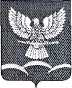 ПОСТАНОВЛЕНИЕАДМИНИСТРАЦИИ НОВОТИТАРОВСКОГО СЕЛЬСКОГО ПОСЕЛЕНИЯ ДИНСКОГО РАЙОНАот 20.08.2013                                                                                                   № 684станица НовотитаровскаяОб утверждении плана перевода предоставления в электронном виде муниципальных услуг (функций) администрации Новотитаровского сельского поселения Динского района, в том числе первоочередных, и услуг, оказываемых муниципальными учреждениями и другими организациями, в которых размещается муниципальное задание (заказ)В соответствии с Федеральным законом от 27 июля 2010 года  № 210-ФЗ «Об организации предоставления государственных и муниципальных услуг», распоряжением Правительства РФ от 28 декабря 2011 года № 2415-р, распоряжением Правительства РФ от 17 декабря 2009 года № 1993-р, распоряжением Правительства РФ от 25 апреля 2011 года № 729-р, постановлением Правительства РФ от 24 октября 2011 года № 861                            «О федеральных государственных информационных системах, обеспечивающих предоставление в электронной форме государственных и муниципальных услуг (осуществление функций)», постановлением главы администрации (губернатора) Краснодарского края от 16 июня 2010 года № 485 «О переходе к предоставлению в электронном виде государственных услуг органами исполнительной власти Краснодарского края и государственными учреждениями Краснодарского края», приказом управления информатизации и связи Краснодарского края от 15 ноября 2011 года № 73 «Об утверждении Порядка формирования и ведения реестра государственных и муниципальных услуг (функций) Краснодарского края, Портала государственных и муниципальных услуг (функций) Краснодарского края и Перечня государственных услуг (функций) Краснодарского края»,  п о с т а н о в л я ю:1. Утвердить план перевода предоставления в электронном виде муниципальных услуг (функций) администрации Новотитаровского сельского поселения Динского района, в том числе первоочередных, и услуг, оказываемых муниципальными учреждениями и другими организациями, в которых размещается муниципальное задание (заказ), в электронном виде согласно приложению № 1 к настоящему постановлению.2. Начальникам отделов администрации Новотитаровского сельского поселения Динского района обеспечить предоставление в электронном виде муниципальных услуг (функций) администрации Новотитаровского сельского поселения Динского района, в том числе первоочередных, и услуг, оказываемых муниципальными учреждениями и другими организациями, в которых размещается муниципальное задание (заказ) согласно срокам, указанным в приложении  № 1.3. Утвердить Порядок перехода к предоставлению в электронном виде муниципальных услуг (функций) администрации Новотитаровского сельского поселения Динского района, в том числе первоочередных, и услуг, оказываемых муниципальными учреждениями и другими организациями, в которых размещается муниципальное задание (заказ) (приложение № 2).4. Начальнику общего отдела администрации Новотитаровского сельского поселения Динского района (Омельченко) опубликовать настоящее постановление в приложении к газете «В Контакте плюс»- «Деловой контакт» и разместить на официальном сайте администрации Новотитаровского сельского поселения Динского района www.novotitarovskaya.info.5. Контроль за выполнением настоящего постановления оставляю за собой.6. Настоящее постановление вступает в силу со дня его официального опубликованияГлава Новотитаровскогосельского поселения                                                                              С.К. Кошман